Comunicat de presă Apel către autorități: Pacienții cu HIV din România solicită asigurarea accesului la servicii medicale și tratament, limitat semnificativ în pandemieNevoia de prioritizare a problemei de sănătate publică reprezentată de HIV/SIDA în România este una de actualitateBUCUREȘTI, 15 aprilie 2021. Medicii infecționiști și pacienții cu HIV/SIDA au lansat azi un apel către Primul Ministru al României și către instituțiile din subordinea Guvernului pentru a găsi soluții față de situația gravă în care se află acești pacienți, pe fondul pandemiei COVID-19. Acest context a amplificat și agravat barierele privind accesul la diagnostic, tratament și îngrijiri medicale adecvate, pacienții cu HIV confruntându-se cu lipsa accesului în spitale, la medicul curant, la analize specifice și cu riscul de a rămâne fără tratamentul care le salvează viața. În același timp, aceștia trag un semnal de alarmă cu privire la scăderea dramatică a numărului de testări pentru depistarea infecției cu HIV/SIDA. De aici riscul ca evoluția îmbolnăvirilor în rândul populației să se situeze sub „radarul” sistemului şi ca infecția să se răspândească silențioasă, neglijată și necontrolată prin tratament și monitorizare clinică.Toate spitalele de boli infecțioase sunt în prezent închise pacienților cu HIV, acestea tratând COVID-19,  fapt ce pune în mare dificultate pacienții cu HIV de peste un an de zile. Persoanele seropozitive nu au mai avut acces în această perioadă la medicul curant și nu au mai fost posibile internările în spitale pentru problemele grave de sănătate generate de această infecție. Peste jumătate dintre pacienții cu HIV au analizele de monitorizare neefectuate de peste un an de zile, conform datelor UNOPA. Începutul anului 2021 a fost marcat de întreruperi ale eliberării tratamentului în mai multe spitale din țară, cauzate de lipsa alocării bugetare. Bugetul alocat zilele acestea de către Ministerul Sănătății către spitalele care tratează pacienți cu HIV acoperă tratamentul necesar doar până la data de 1 iunie 2021. Astfel, începând cu 1 iunie, spitalele nu vor mai avea tratament antiretroviral pe care să îl acorde pacienților.Medicii și pacienții prezenți astăzi la Dezbaterea „Programul Național de Tratament HIV/SIDA – prezent și perspective”, organizată de Federația UNOPA, au expus pe larg situația gravă în care se află pacienții cu HIV. Totodată, aceștia au lansat un apel către autoritățile responsabile pentru a lua măsurile necesare astfel încât, alături de alți pacienți cronici, pacienții cu HIV să poată primi îngrijirile necesare, să aibă acces la analizele și tratamentul necesar. Măsurile urgente necesare a fi luate de către Guvern sunt:Bugetarea corectă a Programului de Tratament HIV pentru anul 2021, astfel încât să existe tratament și după 1 iunie, cel puțin până la sfârșitul anului;Asigurarea de paturi în spitalele de boli infecțioase Centre Regionale HIV/SIDA pentru internarea cazurilor grave care nu au COVID-19;Eliberarea tratamentului pe 3 luni și trimiterea lui prin curierat, pentru evitarea riscurilor;Asigurarea condițiilor pentru efectuarea analizelor de monitorizare specifice, conform ghidurilor de tratament.Prioritizarea, actualizarea și implementarea eficace a Planul Național Strategic HIV/SIDA pentru a răspunde provocărilor de sănătate publică pe care HIV/SIDA le ridică în general, cu atât mai mult în context pandemic „Facem un apel disperat către Primul Ministru și toți decidenții responsabili să ia măsurile necesare pentru ca pacienții cu HIV să nu fie sacrificați pe altarul pandemiei. E nevoie urgentă de buget suficient pentru tratament, e nevoie de paturi în spitalele de boli infecțioase și pentru pacienții cu HIV care nu au COVID-19, e nevoie de măsuri de optimizare a accesului la tratament pentru evitarea riscurilor. Situația este mult mai gravă acum decât în anul 2020, pacienții au așteptat cât au putut, au înțeles situația, s-au conformat. Dar acum ne dăm seama că lucrurile pot continua așa la nesfârșit, dacă autoritățile nu fac ceva să găsească soluții adecvate care să răspundă atât nevoii de contracarare și stopare a pandemiei de COVID-19, cât și nevoii de respectare și asigurare a accesului la servicii medicale a persoanelor care trăiesc cu HIV/SIDA.  Dacă acest lucru nu se va întâmpla, deciziile prezente vor duce la înrăutățirea stării de sănătate a persoanelor cu HIV/SIDA, vor crește morbiditatea, mortalitatea și se va  instala rezistența la tratament. Nu în ultimul rând, vor crește costurilor per pacient.”, a declarat Iulian Petre, Director Executiv UNOPA. “Elementul de noutate al pandemiei de COVID-19 s-a diminuat și este momentul să se înceapă implementarea unor soluții care să includă toți pacienții, indiferent de patologie. Este imperativ ca autoritățile să prioritizeze problematica HIV/SIDA atât la nivel de politici de sănătate ancorate în realitate și situația epidemiologică, precum și prin adaptarea modului în care se face managementul bolii în contextul COVID-19”, a adăugat acesta. Date oficiale la data de 31 decembrie 2020Conform datelor furnizate de Compartimentul pentru Monitorizarea și Evaluarea Infecției HIV/SIDA în România în cadrul evenimentului, la 31 decembrie 2020 erau în viață 16.848 persoane infectate HIV. În anul 2020 au fost diagnosticate 432 cazuri noi de infecție HIV în România, din care 76% bărbați și 24% femei. Căile de transmitere frecvente în cazul persoanelor diagnosticate în 2020 sunt: sex neprotejat (heterosexual) 60,4%, sex neprotejat (bărbați care fac sex cu alți bărbați) 27,5%, consum de droguri injectabile 9%.Pentru mai multe informații:Iulian Petre, Director Executiv UNOPATel. 0724.355.878E-mail: iulian.petre@unopa.roEveniment realizat de UNOPA cu sprijinul: Sponsor Platinum 						Sponsor Gold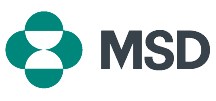 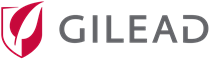 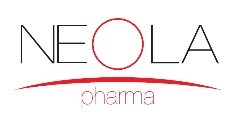 